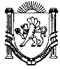 РЕСПУБЛИКА КРЫМБАХЧИСАРАЙСКИЙ РАЙОНАДМИНИСТРАЦИЯ АРОМАТНЕНСКОГО СЕЛЬСКОГО ПОСЕЛЕНИЯПОСТАНОВЛЕНИЕот 11.07.2019 г. 				с. Ароматное				№ 146Об утверждении Правил эксплуатации, содержания и деятельности кладбищ на территории Ароматненского сельского поселения Бахчисарайского района Республики КрымВ соответствии с Федеральными законами от 12.01.96 N 8-ФЗ "О погребении и похоронном деле", от 06.10.2003 N 131-ФЗ "Об общих принципах организации местного самоуправления в Российской Федерации", руководствуясь Уставом Ароматненского сельского поселения Бахчисарайского района Республики Крым, Администрация Ароматненского сельского поселения Бахчисарайского района Республики Крым ПОСТАНОВЛЯЕТ:Утвердить прилагаемые Правила эксплуатации, содержания и деятельности кладбищ на территории Ароматненского сельского поселения Бахчисарайского района Республики Крым.Настоящее постановление обнародовать на стенде Администрации и разместить на официальном сайте http:// aromat-crimea.ru в информационно-телекоммуникационной сети "Интернет".Настоящее постановление вступает в силу со дня обнародования.Контроль за исполнением данного постановления возложить на заместителя главы администрации Ароматненского сельского поселения по вопросам жизнеобеспечения.Председатель Ароматненского сельского совета-Глава администрации Ароматненского сельского поселения 					И.А. Лизогуб приложение к постановлению АдминистрацииАроматненского сельского поселенияот 11.07.2019 № 146Правилаэксплуатации, содержания и деятельности кладбищ на территории Ароматненского сельского поселения Бахчисарайского района Республики Крым.1. Общие положения1.1. Правила эксплуатации, содержания и деятельности кладбищ на территории Ароматненского сельского поселения Бахчисарайского района Республики Крым (далее - Правила), разработаны в соответствии с Федеральным законом от 12.01.96 N 8-ФЗ "О погребении и похоронном деле", Постановлением Главного государственного санитарного врача РФ от 28.06.2011 N 84 "Об утверждении СанПиН 2.1.2882-11 "Гигиенические требования к размещению, устройству и содержанию кладбищ, зданий и сооружений похоронного назначения", в целях обеспечения надлежащего содержания кладбищ.1.2. Правила определяют порядок эксплуатации, содержания и деятельности сельских кладбищ и распространяются на администрацию Ароматненского сельского поселения Бахчисарайского района Республики Крым. 1.3. Администрации кладбищ, а также иной инженерно-технический персонал, отвечающий за работу кладбищ, назначаются приказом директора Уполномоченная организация и действуют в пределах полномочий, определенных приказом, должностной инструкцией и Правилами.1.4. Основные понятия и термины:Кладбище - градостроительный комплекс (или объект), содержащий места (территории) для погребения умерших.Лица, осуществляющие захоронения, - лица, которым в письменной форме выдано разрешение на проведение захоронения.Место почетных захоронений - место захоронения почетных лиц.Надмогильные сооружения - памятные сооружения, устанавливаемые на могилах: памятники, стелы, обелиски, кресты и т.п.Озеленение кладбища - посадка кустарников, цветов и трав на территории кладбища.Погребение - обрядовые действия по захоронению тела (останков) человека после его смерти в соответствии с обычаями и традициями, не противоречащими санитарным и иным требованиям.Регистрационный знак - табличка с указанием фамилии, имени и отчества захороненного, дат его рождения и смерти.орган местного самоуправления, на который возлагается обязанность по осуществлению погребения умерших-Администрация Ароматненского сельского поселения Бахчисарайского района Республики Крым.1.5. Земельные участки, на которых расположены сельские кладбища, являются муниципальной собственностью и находятся в хозяйственном ведении администрации Ароматненского сельского поселения, которая осуществляет в пределах своей компетенции мероприятия по благоустройству территорий кладбищ, содержанию их в надлежащем порядке, обеспечению необходимым инженерно-техническим персоналом.1.6. Погребение на муниципальных кладбищах осуществляется с учетом вероисповедальных, воинских и других обычаев и традиций.1.7. Земельный участок для захоронения умершего отводится по установленным нормам. В пределах отведенного земельного участка после захоронения могут устанавливаться надгробные сооружения в порядке, определенном Правилами.2. Отвод участка под кладбище и его устройство2.1. Выбор участков под проектирование кладбищ и отвод под строительство осуществляется в соответствии с действующими строительными нормами и правилами на основе санитарно-эпидемиологической оценки следующих факторов:- санитарно-эпидемиологической обстановки;- градостроительного назначения и ландшафтного зонирования территории;- геологических, гидрогеологических и гидрогеохимических данных;- почвенно-географических данных и способности почв и почвогрунтов к самоочищению;- эрозионного потенциала и миграции загрязнений;- транспортной доступности.2.2. Участок, отводимый под кладбище, должен удовлетворять следующим требованиям:- иметь уклон в сторону, противоположную населенному пункту, открытых водоемов, а также при использовании населением грунтовых вод для хозяйственно-питьевых и бытовых целей;- не затопляться при паводках;- иметь уровень стояния грунтовых вод не менее чем в 2 метрах от поверхности земли при максимальном стоянии грунтовых вод. При уровне выше 2 метров от поверхности земли участок может быть использован лишь для размещения кладбища для погребения после кремации;- иметь сухую, пористую почву (супесчаную, песчаную) на глубине 1,5 м и ниже с влажностью почвы в пределах 6 - 18%.2.3. Отвод земельного участка под кладбище, проекты новых кладбищ, расширение и реконструкция действующих подлежат согласованию с отделением надзорной деятельности по Бахчисарайскому району Межрайонного управления Роспотребнадзора по РК и г. Севастополя, прохождению государственной экологической экспертизы.3. Порядок захоронения, эксгумации останков3.1. Захоронение умершего производится в соответствии с санитарными правилами при предъявлении свидетельства о смерти или в более ранние сроки в случае чрезвычайных ситуаций по разрешению медицинских органов.3.2. Администрация кладбища осуществляет регистрацию погребения в книге установленного образца с указанием места погребения и фамилии лица, ответственного за данное захоронение.3.3. Гражданам (организациям), осуществившим захоронение, выдается распоряжение установленного образца на захоронение.3.4. Администрация кладбищ определяют места захоронений на отдельных кладбищах следующих видов:- на одну могилу для одиноких и малоимущих граждан;- на 2 - 6 могил ("семейные" захоронения);- групповые захоронения на 6 и более могил - для жертв аварий и катастроф;- братские (общие) захоронения - для лиц, чьи останки сохранились не целиком; не могут быть идентифицированы; личность умершего не установлена; одиноких граждан, похороненных за счет федерального или муниципального бюджетов; жертв массовых катастроф и иных чрезвычайных ситуаций.3.5. Администрация кладбищ бесплатно предоставляют под новые захоронения следующие земельные участки:- под одиночные захоронения – 3.96 м2 (2,2 x1.8 м);- под родственные (семейные) захоронения -  (12,8 м2 (3,2 x 4,0 м).- Почетное                                 2,2                 1,8               3,963.6. Подзахоронение допускается в пределах имеющегося земельного участка с разрешения Администрации Ароматненского сельского поселения Бахчисарайского района Республики Крым, выданного на основании справки Уполномоченная организация о наличии места в фамильном захоронении.3.7. Повторное захоронение в одну и ту же могилу тел родственника (родственников) разрешается Администрацией Ароматненского сельского поселения Бахчисарайского района Республики Крым по истечении кладбищенского периода (время разложения и минирализации тела умершего) с момента предыдущего захоронения, с учетом состава грунта, гидрологических и климатических условий мест захоронения.3.8. Захоронение умерших граждан, являвшихся:- военнослужащими Российской армии;- сотрудниками органов внутренних дел;- сотрудниками Министерства по чрезвычайным ситуациям;- сотрудниками органов по контролю за оборотом наркотических и психотропных веществ;- сотрудниками учреждений и органов уголовно-исполнительной системы;- ветеранами военной службы;- участниками Великой Отечественной войны;- инвалидами Великой Отечественной войны (Может) производится на отдельном участке кладбища в соответствии с Правилами.3.9. Разрешается подзахоронение к ранее захороненному умершему, являвшемуся участником Великой Отечественной войны, его жены (мужа) независимо от ее (его) участия в войне.3.10. При отсутствии архивных документов захоронения в могилы или на свободные места в оградах производятся с разрешения Администрации Ароматненского сельского поселения Бахчисарайского района на основании письменных заявлений близких родственников (степень их родства и право на имущество, ограждения и др. надгробные сооружения должны быть подтверждены соответствующими документами).3.11. Захоронения в могилы, признанные в установленном порядке бесхозными, производятся на общих основаниях.3.12. Эксгумация останков умерших производится в случаях и порядке, установленных действующим законодательством.3.13. Захоронения запрещены на следующих закрытых для захоронения и подзахоронения кладбищах: 3.14. Разрешается осуществлять подзахоронения близких родственников в существующие могилы без выделения новых мест на кладбищах.3.15. Разрешается осуществление подзахоронения близких родственников в существующие могилы и выделение новых мест на кладбищах.4. Изготовление и установка надмогильных сооружений4.1. Все работы на кладбище, связанные с установкой надмогильных сооружений, могут производиться только после разрешения Уполномоченная организация4.2. Надмогильные сооружения (памятники, ограды, цветочники, цоколи и пр.) на могилах устанавливаются или заменяются на другие с разрешения Уполномоченная организация при предъявлении заинтересованной стороной документов на их изготовление (приобретение).4.3. Надмогильные сооружения устанавливаются в пределах отведенного земельного участка. Сооружения, установленные за пределами отведенного земельного участка, подлежат сносу.4.4. Установленные гражданами (организациями) надмогильные сооружения (памятники, ограды, цветочники, цоколи и пр.) являются их собственностью.4.5. Установка памятников и др. надгробных сооружений подлежит обязательной регистрации в Уполномоченная организация4.6. Надписи на надмогильных сооружениях должны соответствовать сведениям о действительно захороненных в данном месте умерших. Допускается нанесение надписей на надмогильных сооружениях и подготовка к будущим захоронениям.5. Содержание могил, надмогильных сооружений5.1. Граждане (организации), производящие захоронение, обязаны содержать могилы, надмогильные сооружения (оформленный могильный холм, памятник, цоколь, цветник, зеленые насаждения, необходимые сведения о захоронениях) в надлежащем санитарном состоянии, собственными силами или силами специализированной службы по вопросам похоронного дела на договорной основе за плату по прейскуранту, который утверждается Администрацией Ароматненского сельского поселения Бахчисарайского района Республики Крым.5.2. При отсутствии сведений о захоронении, а также надлежащего ухода за захоронениями они признаются бесхозяйными. Для признания захоронения бесхозяйным Уполномоченная организация обязано:- пригласить представителей Администрации Ароматненского сельского поселения Бахчисарайского района Республики Крым и Администрации Ароматненского района Республики Крым для составления акта о бесхозяйности захоронения и надмогильного сооружения;- выставить на могильном холме трафарет с предупреждением о необходимости привести захоронение в надлежащий порядок в течение 2 лет и обратиться в администрацию кладбища;- зафиксировать данное бесхозяйное захоронение в специальной учетно-регистрационной книге;- в случае установления историко-культурной ценности бесхозяйного захоронения или надмогильного сооружения обеспечить их сохранность в соответствии с законодательством об охране и использовании памятников истории и культуры;- при отсутствии заинтересованных лиц более 2 лет и историко-культурной ценности захоронения передать материалы в суд для решения вопроса о признании захоронения и надгробного сооружения бесхозяйными (после вступления в законную силу решения суда администрация кладбища обязана поставить вопрос о передаче бесхозяйного захоронения, надгробного сооружения на баланс администрации кладбища; после изъятия надмогильного сооружения земельный участок используется администрацией кладбища на общих основаниях).6. Эксплуатация и содержание кладбищ на территории Ароматненского сельского поселения Бахчисарайского района6.1. Благоустройство и содержание кладбищ в надлежащем состоянии осуществляет Уполномоченная организация.6.2. Территория кладбища должна быть огорожена и разделена дорожками на пронумерованные участки. В начале, конце и на перекрестках дорожек устанавливаются указатели номеров участков.6.3. Перед въездом на территорию кладбища должны предусматриваться площадки для стоянки автомобильного транспорта.6.4. На территории кладбища должны быть оборудованы туалеты, а также контейнерные площадки с контейнерами для сбора мусора.7. Обязанности Уполномоченной организацииУполномоченная организация должно содержать его в надлежащем порядке и обеспечивать:- своевременную подготовку могил, захоронение умерших, подготовку регистрационных знаков;- соблюдение установленной нормы отвода земельных участков для захоронения;- содержание в исправном состоянии инженерного оборудования территории кладбища, ее ограды, дорог, площадок;- уход за зелеными насаждениями на всей территории кладбища, их полив и обновление, озеленение мест общего пользования;- систематическую уборку всей территории кладбища;- предоставление гражданам напрокат инвентаря для ухода за могилами (лопаты, грабли, ведра и т.п.);- содержание в надлежащем порядке братских могил, памятников и могил, находящихся под охраной государства;- соблюдение правил пожарной безопасности.8. Кладбища8.1. Местами погребения являются отведенные в соответствии с этическими, санитарными и экологическими требованиями участки земли с сооружаемыми на них кладбищами для захоронения тел (останков) умерших, а также иными зданиями и сооружениями, предназначенными для осуществления погребения умерших.8.2. Организация мест погребения на территории Ароматненского сельского поселения Бахчисарайского района Республики Крым осуществляется в соответствии с санитарными правилами и нормами СанПиН 2.1.2882-11 "Гигиенические требования к размещению, устройству и содержанию кладбищ, зданий и сооружений похоронного назначения", утвержденными 28.06.2011.8.3. Места погребения могут быть:- по принадлежности: государственные, муниципальные;- по обычаям: общественные, вероисповедальные, воинские;- по историческому и культурному значению: историко-мемориальные.Решение о закрытии кладбища принимается администрацией Ароматненского сельского поселения.8.4. Территория муниципальных кладбищ разделяется на кварталы. На дорожках устанавливаются указатели номеров кварталов. При главном входе на кладбище вывешивается план-схема.8.5. Посещение общественных муниципальных кладбищ осуществляется:- с апреля по сентябрь ежедневно с 8.00 до 20.00 часов;- с октября по март ежедневно с 9.00 до 17.00 часов.8.6. На территории общественных муниципальных кладбищ посетители обязаны соблюдать общественный порядок, тишину и чистоту.8.7. На территории общественных муниципальных кладбищ не допускается:- выгул собак, выпас домашних животных;- разведение костров;- нахождение на территории кладбища посетителей после его закрытия;- складирование строительного мусора и другого сора в не отведенных для этого местах;- складирование бытовых и строительных отходов в местах, не отведенных для этой цели;- порча надгробных сооружений и оборудования кладбища;- кататься на лыжах, санях;- самовольно копать могилы;- въезд и передвижение транспортных средств, в том числе мотоциклов, мопедов, велосипедов, автомобилей и др., за исключением случаев, предусмотренных п. 9.Правил.9. Правила движения транспортных средств по территории кладбища9.1. Катафальное транспортное средство, а также сопровождающий его транспорт, образующий похоронную процессию, имеют право беспрепятственного бесплатного проезда на территорию кладбища.9.2. На отдельных кладбищах может быть введен специальный режим движения по территории кладбища.9.3. Посетители-инвалиды и престарелые граждане могут пользоваться легковым транспортом для проезда по территории кладбища.10. Ответственность за нарушение Правил10.1. Лица, виновные в нарушении Правил, привлекаются к ответственности в соответствии с действующим законодательством.10.2. Возникающие имущественные и иные споры, связанные с эксплуатацией и содержанием кладбищ, разрешаются в порядке, установленном действующим законодательством.